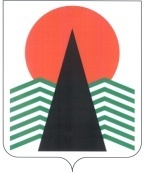  Администрация Нефтеюганского районаМуниципальная комиссияпо делам несовершеннолетних и защите их правПОСТАНОВЛЕНИЕ №48 21 июля 2022 года, 10 – 00 ч. г. Нефтеюганск, 3мкрн., д. 21, каб. 430зал совещаний администрации Нефтеюганского района,(сведения об участниках заседания указаны в протоколе № 38 заседания МКДН и ЗП Нефтеюганского района)Об уровне подростковой преступности и правонарушений на территории Нефтеюганского района в I полугодии 2022 года, а также эффективности принимаемых мер по профилактике преступлений в отношении несовершеннолетних. Исполнение Межведомственного плана профилактических мероприятий на 2021-2022 учебный год по формированию законопослушного поведения обучающихся и предупреждению безнадзорности несовершеннолетних в образовательных учреждениях Нефтеюганского района 	Заслушав и обсудив информацию Отдела Министерства внутренних дел России по Нефтеюганскому району (далее по тексту  – ОМВД), Нефтеюганского межрайонного следственного отдела Следственного управления по Ханты - Мансийскому автономному округу - Югре (далее - МСО), а также органов и учреждений системы профилактики безнадзорности и правонарушений несовершеннолетних Нефтеюганского района по вопросу, предусмотренному планом работы муниципальной комиссии по делам несовершеннолетних и защите их прав Нефтеюганского района на 2022 год, муниципальная комиссия установила:По итогам оперативно-служебной деятельности ОМВД в истекшем периоде 2022 на территории Нефтеюганского района преступлений несовершеннолетними не зарегистрировано. Следственным отделом ОМВД прекращено уголовное дело в отношении несовершеннолетнего, возбужденное по признакам состава преступления, предусмотренного ст. 158 УК РФ, совершенное жителем сп. Лемпино в июне 2021 года (аналогичный период прошлого года (АППГ) - 2 по ст. 158 УК РФ в группе со взрослыми).В текущем периоде в отношении несовершеннолетних зарегистрировано 8 преступлений (ст. 151.1-3, 119-1, 264-1, 238-1, 134-1, 157-1 УК РФ) (АППГ-5 – ст. 151.1, 119, 163, 157, 134 УК РФ).Общественно - опасных деяний до достижения возраста, с которого наступает уголовная ответственность, в текущем периоде 2022 г. не зарегистрировано. (АППГ-2 число участников-5).К административной ответственности в сфере профилактики безнадзорности привлечено 93 лица (АППГ- 94), из них:- по ст. 5.35 КоАП РФ – 69 (АППГ – 53);- по ст. 20.22 КоАП РФ – 6 (АППГ-12);- по ст. 6.10 КоАП РФ – 3 (АППГ-4);- по ч. 2.1 ст. 14.16 КоАП РФ – 15 (АППГ –25). В отчетном периоде 2022 года самовольных уходов из семьи, государственных учреждений не зарегистрировано (АППГ-0).На 30.06.2022 за употребление наркотических средств несовершеннолетних состоящих на учете нет. За истекший период 2022 года преступлений, предусмотренных ст. 228 УК РФ, а также в наркотическом опьянении подростками не совершалось.На учете в ПДН ОМВД России по Нефтеюганскому району за совершение различных правонарушений на конец отчетного периода состоит 20 несовершеннолетних; 35 родителей, отрицательно влияющих на своих детей; 2 группы антиобщественной направленности, в состав которых входят 6 несовершеннолетних. Участники одной группы проживают на территории гп. Пойковский, второй на территории сп. Юганская Обь. Участников данных групп объединяет факт потребления алкогольной продукции, а также совершение иных антиобщественных действий. Группы антиобщественной направленности по принципу совершения преступлений на профилактический учет не ставились.Поставлено на учет 20 родителей (АППГ – 22) за ненадлежащее исполнение родительских обязанностей и 11 несовершеннолетних (АППГ – 23), 5 - по причине употребления алкоголя, 5 - за совершение административного правонарушения до достижения возраста привлечения к административной ответственности, 1 - за совершение антиобщественного действия.На текущий период в дежурную часть доставлены 7 несовершеннолетних, 5 из которых за употребление алкогольной продукции, 2 безнадзорных.В период с 20 по 28 января, с 14 по 22 февраля 2022 года в ОМВД России по Нефтеюганскому району проведен комплекс дополнительных мероприятий, направленный на недопущение преступлений со стороны несовершеннолетних. В рамках проводимой профилактической работы инспекторами ПДН совместно с представителями муниципальной комиссии по делам несовершеннолетних, департаментом образования, Нефтеюганской районной больницей проведены лекции в 13 образовательных учреждениях. В период с 14 по 18 марта 2022 года проведено оперативно профилактическое мероприятие «Здоровье», в рамках которой осуществлена проверка 74 мест массового пребывания несовершеннолетних, в результате которых в дежурную часть ОП №1 (дислокация г.п. Пойковский) за совершение административного правонарушения доставлен 1 несовершеннолетний.В рамках проводимого ОПМ инспекторами ПДН выявлено и составлено 9 административных правонарушение по ст. 5.35 КоАП РФ и 1 правонарушение данной категории выявлено участковыми уполномоченными полиции.В целях снижения уровня подростковой преступности в общеобразовательных учреждениях района инспекторами ПДН проведена 81 лекция, из которых 46 направлены на профилактику преступлений и правонарушений, 2 на профилактику экстремизма и 31 на профилактику потребления наркотических средств, 86 индивидуальных бесед с несовершеннолетними, из них: 58 на тему профилактики правонарушений  и 28 на тему предупреждения употребления наркотических средств.Дополнительно в рамках проводимой работы в образовательных учреждениях до работников доведена информация о признаках проявления скулшутинга, о правилах проведения досмотровых мероприятий учащихся и посетителей СОШ с использованием стационарных рамок и ручных металлодетекторов.В течение отчетного периода проведено 197 рейдовых мероприятий, в том числе: в составе экстренной детской помощи - 9, в составе родительского патруля – 18, совместно с МКДН и ЗП –14.Также в период с 14 по 22 апреля проведено ОПМ «Твой выбор» в рамках которого осуществлены проверки 102 мест концентрации несовершеннолетних, проведено 18 лекций и бесед (охват составил 668 лиц), выявлено 11 административных правонарушений по ст. 5.35 КоАП РФ и 1 по ст. 6.10 КоАП РФ, поставлен на профилактический учет 1 несовершеннолетний и 2 родителя.	По данным МСО за 1 полугодие 2022 года зарегистрированы следующие сообщения о преступлениях, совершенных несовершеннолетними и в отношении них:- 4 сообщения о покушении на самоубийство несовершеннолетней; 1 сообщение о совершении развратных действий в отношении несовершеннолетнего; 1 сообщение о совершении иных сексуальных действий сексуального характера  в отношении несовершеннолетнего; 1 сообщение о смерти несовершеннолетнего, по результатам проверок приняты решения об отказе в возбуждении уголовных дел;- 3 сообщения о половом сношении с несовершеннолетними, по результатам проведенных проверок по 2 сообщениям приняты решения об отказе в возбуждении, по 12 сообщению – возбуждено уголовное дела по признакам преступления, предусмотренного ч. 1 ст. 134 УК РФ;- 1 сообщение о выполнении работ, не отвечающих требованиям безопасности несовершеннолетнего, по результатам которого возбуждено уголовное дело по признакам преступления, предусмотренного ч. 2 ст. 238 УК РФ;- 1 сообщение о причинении тяжкого вреда здоровью по неосторожности в отношении несовершеннолетних, 2 сообщения о заражении венерическими заболеваниями несовершеннолетних, по результатам проведенных проверок приняты решения о направлении по подследственности.	Департаментом образования и молодежной политики совместно со структурами системы профилактики разработан Межведомственный план по проведению в образовательных организациях Нефтеюганского района в 2021-2022 учебном году профилактических мероприятий по формированию законопослушного поведения обучающихся 1-11 классов и предупреждению безнадзорности несовершеннолетних. В рамках Межведомственного плана были организованы и проведены более 100 мероприятий:- обследование школьников по единой диагностической методике социально-психологического тестирования;- классные часы, лекции, диспуты, беседы с несовершеннолетними на темы: «Мы за здоровый образ жизни», «Мы выбираем жизнь!», «Правда и ложь об алкоголе», «Что значит жить по правилам: «Не навреди себе: влияние ПАВ на неокрепший организм», «Законопослушное поведение. Ответственность за свои поступки», «Права и обязанности несовершеннолетних», «Административная и уголовная ответственность», «Вымогательство», «Профилактика подросткового алкоголизма, употребления ПАВ, табакокурения и электронных сигарет», «Преступление против собственности», «Соблюдение Устава школы. Ознакомление с Конвенцией о правах ребёнка, Декларацией о правах человека» и т.д.- родительские собрания, лектории: «Не навреди. Заповеди семейного воспитания», «Законопослушный гражданин», «Профилактика правонарушений среди подростков», «Бесконтрольное нахождение детей в вечернее время. Ответственность родителей», «Ответственность несовершеннолетних за совершение противоправного деяния», «Закон и порядок», «Мир без насилия» и т.д.- треннинги, индивидуальные беседы: «Общение с родителями», «В поисках понимания», «Обязанность и ответственность», «Трудно ли быть послушным», «Мы разные и мы вместе!», «Школьному буллингу скажем «НЕТ»!» и т.д.- групповые, интерактивные занятия: «Права и обязанности», «3D: делаем добрые дела», «Нет прав без обязанностей», «Как не стать жертвой преступлений?» и т.д.- акции, анкетирования, конкурсы, видеоряды, дискуссионные клубы, дни здоровья, круглые столы, флешмобы: «#Вредным привычкам скажем – НЕТ!», «Здоровью – зеленый свет!», «Направления профилактической работы по формированию законопослушного поведения обучающихся 1-11 классов и предупреждению безнадзорности несовершеннолетних», «Скажем террору НЕТ», «Мир прав и обязанностей несовершеннолетних», «День правовой грамотности», «Вместе с родителями», «В мире безопасности», «Знать, чтобы не оступиться!», «Правовой лабиринт» и т.д.- раздача информационных листовых, оформление стендов, размещение информации на сайтах учреждений: «8 признаков вербовщика террористической организации», «Об административной уголовной ответственности за преступления экстремистского и террористического характера», «Что такое ответственное родительство», «Скажи терроризму – НЕТ! И т.д.Охват – 5020 несовершеннолетних (100% обучающихся), 5028 родителей.	В БУ «Нефтеюганский районный комплексный центр социального обслуживания населения» работа по предупреждению и раннему выявлению девиантного поведения несовершеннолетних осуществляется через реализацию профилактической программы: «Семья» по оказанию социальной поддержки различным категориям семей и несовершеннолетним, находящихся в трудной жизненной ситуации, социально опасном положении, а также подпрограмм «Уход от всех и от себя» по профилактике асоциального поведения у подростков. Важным направлением профилактической работы по выявлению девиантного поведения несовершеннолетних и профилактики совершения ими правонарушений является организация внеурочной занятости, в том числе в каникулярный период. Несовершеннолетние, состоящие на учете и проживающие в семьях, находящихся в социально опасном положении и трудной жизненной ситуации, систематически привлекаются к социально значимым мероприятиям, проводимым в учреждении такие как: клубы по интересам, реабилитационные группы, тематические групповые занятия, волонтёрские профилактические акции и другие мероприятия. К таким мероприятиям привлечено 57 несовершеннолетних: клуб «Фарватер» (10 несовершеннолетних/ 10 в СОП), «Волонтер» (12 несовершеннолетних/ 5 СОП), реабилитационные группы (30 несовершеннолетних/ 7 СОП), студия «Мир оригами» (20 несовершеннолетних/ 1 СОП), студия «Уроки мастерства» (12 несовершеннолетних/ 1 СОП).В гп. Пойковский в 1 полугодии текущего года проведены дополнительные мероприятия, направленные на профилактику безнадзорности и правонарушений несовершеннолетних с привлечением сотрудников органов полиции, опеки и попечительства, медицинской организации, такие как: профилактическая беседа «Жить в мире с самим собой», совместно с представителями здравоохранения, профилактическая беседа «Виды ответственности несовершеннолетних», совместно с представителями ОМВД, профилактическая беседа «Твой выбор», совместно с представителями здравоохранения и сотрудниками ОМВД, профилактическая беседа «В поисках понимания», с представителем опеки и попечительства., профилактическая беседа «Юношеская беременность: причины и последствия», совместно с представителем здравоохранения и сотрудников ОМВД. Данными мероприятиями охвачено 25 несовершеннолетних и 13 родителей.За отчетный период силами волонтёров проведены тематические акции и профилактические мероприятия: урок-викторина «Табачный туман - обман»; акции «Дари добро», «Мы выбираем жизнь!», «Забей на наркотики!», дебаты «Алкоголь – враг современной молодёжи» ко дню борьбы с алкоголизмом, акция «Детский телефон доверия», «День защиты детей», «Я не курю и это мне нравится», «Наркотикам НЕТ», акция «Без лишних слов», акция «Волонтеры за ЗОЖ», групповое занятие с элементами тренинга «Твой выбор», «Нарко – НЕТ», тематическая выставка «Смертельный дым» и т.д. Оформлены 2 тематических уголка здоровья по профилактике употребления ПАВ и совершения правонарушений несовершеннолетними.С жителями Нефтеюганского района регулярно проводится информационно-просветительская деятельность по формированию основ здорового образа жизни, законопослушного поведения через распространение брошюр, памяток на темы: «Как не стать жертвой преступления», «Все начинается с семьи», «Курить – здоровью вредить», «Осторожно - сниффинг!», «О реабилитации граждан с наркотической и алкогольной зависимостями», «Причины и последствия ранней беременности», «Ответственность несовершеннолетних» и т.д. Данная информация размещается на официальном сайте учреждения и аккаунтах учреждения в социальных сетях.	 На основании вышеизложенного, во исполнение статьи 2 Федерального закона от 24.06.1999 №120-ФЗ «Об основах системы профилактики безнадзорности и правонарушений несовершеннолетних», муниципальная комиссия по делам несовершеннолетних и защите их прав Нефтеюганского района п о с т а н о в и л а:	1.  Информацию «Об уровне подростковой преступности и правонарушений на территории Нефтеюганского района в I полугодии 2022 года, а также эффективности принимаемых мер по профилактике преступлений в отношении несовершеннолетних. Исполнение Межведомственного плана профилактических мероприятий на 2021-2022 учебный год по формированию законопослушного поведения обучающихся и предупреждению безнадзорности несовершеннолетних в образовательных учреждениях Нефте-юганского района» принять к сведению.	Срок: 21 июля 2022 года.	2.  Рекомендовать Отделу Министерства внутренних дел России по Нефтеюганскому району (А.В. Пирков) довести до сведения несовершеннолетних, родителей (законных представителей) информацию о Законе Ханты-Мансийского автономного округа - Югры от 26 мая 2022 года №33-оз «Об ограничениях в сфере розничной продажи безалкогольных тонизирующих напитков в Ханты-Мансийском автономном округе – Югре», ограничивающем продажу безалкогольных тонизирующих напитков несовершеннолетним, и ответственности за нарушение настоящего закона.	Срок: до 01 сентября 2022 года.3. Рекомендовать комитету по экономической политике и предпринимательству администрации Нефтеюганского района (Ю.Р. Катышева) довести до сведения предпринимателей информацию о Законе Ханты-Мансийского автономного округа  - Югры от 26 мая 2022 года №33-оз «Об ограничениях в сфере розничной продажи безалкогольных тонизирующих напитков в Ханты-Мансийском автономном округе – Югре», ограничивающем продажу безалкогольных тонизирующих напитков несовершеннолетним, и ответственности за нарушение настоящего закона.Срок: до 01 сентября 2022 года.4. Департаменту образования и молодежной политики Нефтеюганского района (Н.В. Котова) во взаимодействии с Отделом Министерства внутренних дел России по Нефтеюганскому району и бюджетным учреждением Ханты-Мансийского автономного округа - Югры «Нефтеюганский районный комплексный центр социального обслуживания населения» разработать Межведомственный план по проведению в образовательных организациях Нефтеюганского района в 2022-2023 учебном году профилактических мероприятий по формированию законопослушного поведения обучающихся 1-11 классов и предупреждению безнадзорности несовершеннолетних, включив мероприятия, направленные на профилактику экстремизма и терроризма в молодежной среде.	Срок: не позднее 18 сентября 2022 года.	 	5. Бюджетному учреждению Ханты-Мансийского автономного округа - Югры «Нефтеюганский районный комплексный центр социального обслуживания населения» (Е.М. Елизарьева), Отделу Министерства внутренних дел России по Нефтеюганскому району (А.В. Пирков) направить предложения для формирования Межведомственного плана по проведению в образовательных организациях Нефтеюганского района в 2022-2023 учебном году профилактических мероприятий по формированию законопослушного поведения обучающихся 1-11 классов и предупреждению безнадзорности несовершеннолетних в департамент образования и молодежной политики (отдельно по образовательным учреждениям).	Срок: не позднее 8 сентября 2022 года.	6. Органам и учреждениям системы профилактики безнадзорности и правонарушений несовершеннолетних Нефтеюганского района использовать в работе Модель межведомственного взаимодействия органов и учреждений системы профилактики безнадзорности и правонарушений несовершеннолетних в целях исключения случаев необоснованной госпитализации несовершеннолетних, в том числе детей-сирот и детей, оставшихся без попечения родителей, перед их помещением в организации для детей-сирот и детей, оставшихся без попечения родителей, или учреждения социального обслуживания с круглосуточным пребыванием несовершеннолетних, утвержденную постановлением комиссии по делам несовершеннолетних и защите их прав при Правительстве ХМАО-Югры № 39 от 07.07.2022	Срок: постоянно.7. Утвердить список должностных лиц субъектов системы профилактики безнадзорности и правонарушений несовершеннолетних для оперативного обмена информацией по выявлению несовершеннолетних, нуждающихся в помощи государства в рамках реализации Модели межведомственного взаимодействия органов и учреждений системы профилактики безнадзорности и правонарушений несовершеннолетних в целях исключения случаев необоснованной госпитализации несовершеннолетних, в том числе детей-сирот и детей, оставшихся без попечения родителей, перед их помещением в организации для детей-сирот и детей, оставшихся без попечения родителей, или учреждения социального обслуживания с круглосуточным пребыванием несовершеннолетних, утвержденную постановлением комиссии по делам несовершеннолетних и защите их прав при Правительстве ХМАО-Югры № 39 от 07.07.2022 (приложение).	Срок: 21 июля 2022 года.	8.  Контроль за исполнением постановления возложить на заместителя председателя муниципальной комиссии по делам несовершеннолетних и защите их прав Нефтеюганского района.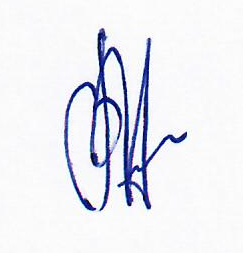 Председательствующий                                  В.Г. МихалевПриложение к постановлению МКДН и ЗП Нефтеюганского района №48 от 21.07.2022Список должностных лиц субъектов системы профилактики безнадзорности и правонарушений несовершеннолетних для оперативного обмена информацией по выявлению несовершеннолетних, нуждающихся в помощи государства в рамках реализации Модели межведомственного взаимодействия органов и учреждений системы профилактики безнадзорности и правонарушений несовершеннолетних в целях исключения случаев необоснованной госпитализации несовершеннолетних, в том числе детей-сирот и детей, оставшихся без попечения родителей, перед их помещением в организации для детей-сирот и детей, оставшихся без попечения родителей, или учреждения социального обслуживания с круглосуточным пребыванием несовершеннолетних, утвержденную постановлением комиссии по делам несовершеннолетних и защите их прав при Правительстве ХМАО-Югры № 39 от 07.07.2022№Структура системы профилактикиФИО должностного лицаКонтактные данные1Муниципальная комиссия по делам несовершеннолетних и защите их прав Нефтеюганского района Малтакова Валерия Валерьевна, начальник отдела по делам несовершеннолетних, защите их прав администрации Нефтеюганского района250277, 1Муниципальная комиссия по делам несовершеннолетних и защите их прав Нефтеюганского района Шалупня Наталия Александровна, заместитель начальника отдела по делам несовершеннолетних, защите их прав администрации Нефтеюганского района 250278,2Департамент образования и молодежной политики Нефтеюганского района Иванова Нина Николаевна, ведущий специалист отдела дополнительного образования и воспитательной работы290023,3Отдел по опеке и попечительству администрации Нефтеюганского районаИльченко Елена Владимировна, главный специалист отдела (по Пойковскому) 211017,3Отдел по опеке и попечительству администрации Нефтеюганского районаКуличкина Наталия Олеговна, главный специалист отдела   254541, 3Отдел по опеке и попечительству администрации Нефтеюганского района  Богданова Юлия Анатольевна, главный специалист отдела  254541,4Бюджетное учреждение ХМАО-Югры «Нефтеюганский районный комплексный центр социального обслуживания населенияКорнейчукЕлена Андреевна, специалист по работе с семьей255721,4Бюджетное учреждение ХМАО-Югры «Нефтеюганский районный комплексный центр социального обслуживания населенияМастероваОльга Николаевна, психолог255721,4Бюджетное учреждение ХМАО-Югры «Нефтеюганский районный комплексный центр социального обслуживания населенияПопова Олеся Евгеньевна, заведующий отделением255-721, 5Бюджетное учреждение ХМАО-Югры «Нефтеюганская районная больница»Васильченко Светлана Валентиновна – заведующий детской поликлиники   20-17-80, 5Бюджетное учреждение ХМАО-Югры «Нефтеюганская районная больница»Кононова Татьяна Валентиновна – заведующий Клинико-диагностическое отделение детской поликлиники20-17-93,6ОМВД России по Нефтеюганскому районуБажуков Максим Дмитриевич, заместитель начальника ОУУП и ПДН6ОМВД России по Нефтеюганскому районуБаранник Дмитрий Николаевич, начальник ОУУП и ПДН  